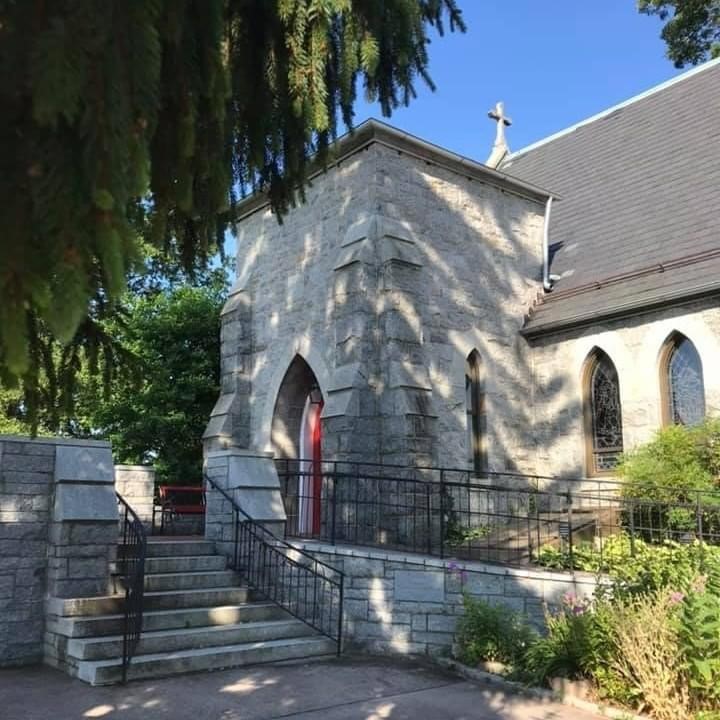 10:30 am WorshipHoly Eucharist, Rite Two10:25 am Church Bell is RungThe Word of GodOpening hymn:  Holy, holy, holy! Lord God Almighty	        Hymnal #3621. Holy, holy, holy! Lord God Almighty!Early in the morning our song shall rise to thee:Holy, holy, holy! Merciful and mighty,God in three Persons, blessed Trinity.2. Holy, holy, holy! All the saints adore thee,casting down their golden crowns around the glassy sea;cherubim and seraphim falling down before thee,which wert, and art, and evermore shall be.3. Holy, holy, holy! Through the darkness hide thee,though the sinful human eye thy glory may not see,only thou art holy; there is none beside thee,perfect in power, in love, and purity.4. Holy, holy, holy! Lord God Almighty!All thy works shall praise thy Name, in earth, and sky, and sea;Holy, holy, holy! Merciful and mighty,God in three Persons, blessed Trinity.Celebrant:  Blessed be God: Father, Son, and Holy Spirit.		        BCP 355People:  And blessed be his kingdom, now and for ever. Amen.Celebrant:  Almighty God, to you all hearts are open, all desires known, and from you no secrets are hid: Cleanse the thoughts of our hearts by the inspiration of your Holy Spirit, that we may perfectly love you, and worthily magnify your holy Name; through Christ our Lord. Amen.The Gloria in excelsisGlory to God in the highest,and peace to his people on earth.Lord God, heavenly King,almighty God and Father,we worship you, we give you thanks,we praise you for your glory.Lord Jesus Christ, only Son of the Father,Lord God, Lamb of God,you take away the sin of the world:have mercy upon us;you are seated at the right hand of the Father:receive our prayer.For you alone are the Holy One,you alone are the Lord,you alone are the Most HighJesus Christ,with the Holy Spirit,in the glory of God the Father.  Amen.Celebrant:  The Lord be with you.People:  And also with you.Celebrant:  Let us pray.The Collect of the Day 		Kneel as ableAlmighty and everlasting God, you have given to us your servants grace, by the confession of a true faith, to acknowledge the glory of the eternal Trinity, and in the power of your divine Majesty to worship the Unity: Keep us steadfast in this faith and worship, and bring us at last to see you in your one and eternal glory, O Father; who with the Son and the Holy Spirit live and reign, one God, for ever and ever. Amen.A Reading from the Prophet Isaiah					              6:1-8In the year that King Uzziah died, I saw the Lord sitting on a throne, high and lofty; and the hem of his robe filled the temple. Seraphs were in attendance above him; each had six wings: with two they covered their faces, and with two they covered their feet, and with two they flew. And one called to another and said:“Holy, holy, holy is the Lord of hosts;
the whole earth is full of his glory.”The pivots on the thresholds shook at the voices of those who called, and the house filled with smoke. And I said: “Woe is me! I am lost, for I am a man of unclean lips, and I live among a people of unclean lips; yet my eyes have seen the King, the Lord of hosts!”Then one of the seraphs flew to me, holding a live coal that had been taken from the altar with a pair of tongs. The seraph touched my mouth with it and said: “Now that this has touched your lips, your guilt has departed and your sin is blotted out.” Then I heard the voice of the Lord saying, “Whom shall I send, and who will go for us?” And I said, “Here am I; send me!”Reader:  The Word of the Lord.People:   Thanks be to God.Psalm 291	Ascribe to the Lord, you gods, *
ascribe to the Lord glory and strength.2	Ascribe to the Lord the glory due his Name; *
worship the Lord in the beauty of holiness.3	The voice of the Lord is upon the waters;
the God of glory thunders; *
the Lord is upon the mighty waters.4	The voice of the Lord is a powerful voice; *
the voice of the Lord is a voice of splendor.5	The voice of the Lord breaks the cedar trees; *
the Lord breaks the cedars of Lebanon;6	He makes Lebanon skip like a calf, *
and Mount Hermon like a young wild ox.7	The voice of the Lord splits the flames of fire;
the voice of the Lord shakes the wilderness; *
the Lord shakes the wilderness of Kadesh.8	The voice of the Lord makes the oak trees writhe *
and strips the forests bare.9	And in the temple of the Lord *
all are crying, "Glory!"10	The Lord sits enthroned above the flood; *
the Lord sits enthroned as King for evermore.11	The Lord shall give strength to his people; *
the Lord shall give his people the blessing of peace.A Reading from Paul’s Letter to the Romans				  8:12-17So then, brothers and sisters, we are debtors, not to the flesh, to live according to the flesh-- for if you live according to the flesh, you will die; but if by the Spirit you put to death the deeds of the body, you will live. For all who are led by the Spirit of God are children of God. For you did not receive a spirit of slavery to fall back into fear, but you have received a spirit of adoption. When we cry, "Abba! Father!" it is that very Spirit bearing witness with our spirit that we are children of God, and if children, then heirs, heirs of God and joint heirs with Christ-- if, in fact, we suffer with him so that we may also be glorified with him.Reader:  The Word of the Lord.People:   Thanks be to God.Gradual hymn:  Come Thou Almighty King		      	Hymnal #3651. Come, thou almighty King, help us thy Name to sing,help us to praise. Father whose love unknown all things created own,build in our hearts thy throne, Ancient of Days.2. Come, thou incarnate Word, by heaven and earth adored;our prayer attend:  come, and thy people bless; come, give thy word success;stablish thy righteousness, Savior and friend.3. Come, holy Comforter, thy sacred witness bearin this glad hour: thou, who almighty art, now rule in every heart,and ne’er from us depart, Spirit of power.4. To Thee, great One in Three, the highest praises be,hence evermore; thy sovereign majesty may we in glory see,and to eternity love and adore.The Gospel						      	   	Priest:  The Holy Gospel of our Lord Jesus Christ according to John      3:1-17People:  Glory to you, Lord Christ.There was a Pharisee named Nicodemus, a leader of the Jews. He came to Jesus by night and said to him, “Rabbi, we know that you are a teacher who has come from God; for no one can do these signs that you do apart from the presence of God.” Jesus answered him, “Very truly, I tell you, no one can see the kingdom of God without being born from above.” Nicodemus said to him, “How can anyone be born after having grown old? Can one enter a second time into the mother’s womb and be born?” Jesus answered, “Very truly, I tell you, no one can enter the kingdom of God without being born of water and Spirit. What is born of the flesh is flesh, and what is born of the Spirit is spirit. Do not be astonished that I said to you, ‘You must be born from above.’ The wind blows where it chooses, and you hear the sound of it, but you do not know where it comes from or where it goes. So it is with everyone who is born of the Spirit.” Nicodemus said to him, “How can these things be?” Jesus answered him, “Are you a teacher of Israel, and yet you do not understand these things? “Very truly, I tell you, we speak of what we know and testify to what we have seen; yet you do not receive our testimony. If I have told you about earthly things and you do not believe, how can you believe if I tell you about heavenly things? No one has ascended into heaven except the one who descended from heaven, the Son of Man. And just as Moses lifted up the serpent in the wilderness, so must the Son of Man be lifted up, that whoever believes in him may have eternal life.  “For God so loved the world that he gave his only Son, so that everyone who believes in him may not perish but may have eternal life.  “Indeed, God did not send the Son into the world to condemn the world, but in order that the world might be saved through him.Celebrant:  The Gospel of the Lord.People:  Praise to you, Lord Christ.The congregation is seated.Sermon							         Rev. Elizabeth Sipos+The Nicene Creed						                 BCP 358We believe in one God,the Father, the Almighty,maker of heaven and earth,of all that is, seen and unseen.We believe in one Lord, Jesus Christ,the only Son of God,eternally begotten of the Father,God from God, Light from Light,true God from true God,begotten, not made,of one Being with the Father.Through him all things were made.For us and for our salvationhe came down from heaven:by the power of the Holy Spirithe became incarnate from the Virgin Mary,and was made man.For our sake he was crucified under Pontius Pilate;he suffered death and was buried.On the third day he rose againin accordance with the Scriptures;he ascended into heavenand is seated at the right hand of the Father.He will come again in glory to judge the living and the dead,and his kingdom will have no end.We believe in the Holy Spirit, the Lord, the giver of life,who proceeds from the Father and the Son.With the Father and the Son he is worshiped and glorified.He has spoken through the Prophets.We believe in one holy catholic and apostolic Church.We acknowledge one baptism for the forgiveness of sins.We look for the resurrection of the dead,and the life of the world to come. Amen.Prayers of the People Form VI					      BCP 392Litanist:  In peace, we pray to you, Lord God.Litanist:  For all people in their daily life and work;
People:  For our families, friends, and neighbors, and for those who are 	 alone.Litanist:  For this community, the nation, and the world; especially for Joseph, our President; for Larry, our Governor; for Brandon, Nick, John and Barry, who lead our City and Counties,
People:  For all who work for justice, freedom, and peace.Litanist:  For the just and proper use of your creation;
People:  For the victims of hunger, fear, injustice, and oppression.Litanist:  For all who are in danger, sorrow, or any kind of trouble;People:  For those who minister to the sick, the friendless, and the needy.Litanist:  For the peace and unity of the Church of God;People:  For all who proclaim the Gospel, and all who seek the Truth.Litanist:  For Most Rev’d. Justin Welby, Archbishop of Canterbury; for The Most Rev’d. Michael Curry, our Presiding Bishop; for Right Rev’d. Eugene Sutton, our Bishop; for the Rt. Rev’d Robert Ihloff, our Assisting Bishop, for our Rector, Rev. Elizabeth Sipos, for the Wardens, Vestry, Staff, and all members and friends of St. John’s Church.People:  For all who serve God in his Church.Litanist:  For the special needs and concerns of this congregation.The People may add their own petitionsLitanist:  Hear us, Lord;
People:  For your mercy is great.
Litanist:  We thank you, Lord, for all the blessings of this life.The People may add their own thanksgivingsLitanist:  We will exalt you, O God our King;People:  And praise your Name for ever and ever.Litanist:  We pray for all who have died, that they may have a place in
	    your eternal kingdom.The People may add their own petitionsLitanist:  Lord, let your loving-kindness be upon them;
People:  Who put their trust in you.Litanist:  We pray to you also for the forgiveness of our sins.People:  Have mercy upon us, most merciful Father;  in your compassion forgive us our sins,  known and unknown,  things done and left undone; and so uphold us by your Spirit that we may live and serve you in newness of life, to the honor and glory of your Name; through Jesus Christ our Lord. Amen.Celebrant gives Absolution.*The Peace									      BCP 360Celebrant:  The peace of the Lord be always with you.People:  And also with you.Welcome & AnnouncementsThe Holy CommunionOffertory anthem:  Undivided Mystery (Duet:  Karen Smith-Manar and							Rev. Elizabeth Sipos)Offertory hymn:  Immortal, invisible, God only wise	       Hymnal #4231. Immortal, invisible, God only wise,in light inaccessible hid from our eyes,most blessed, most glorious, the Ancient of Days,almighty, victorious, thy great Name we praise.2. Unresting, unhasting, and silent as light,nor wanting, nor wasting, thou rulest in might;thy justice like mountains high soaring abovethy clouds, which are fountains of goodness and love.3. To all life thou givest, to both great and small;in all life thou livest, the true life of all;we blossom and flourish, like leaves on the tree,then wither and perish; but nought changeth thee.4. Thou reignest in glory, thou rulest in light,thine angels adore thee, all veiling their sight;all laud we would render: O help us to see‘tis only the splendor of light hideth thee.Doxology								    Hymn #43, vs. 4Praise God, from whom all blessings flow; praise him, all creatures here below; praise him above, ye heavenly host: praise Father, Son and Holy Ghost.THE GREAT THANKSGIVING: Eucharistic Prayer B	      BCP 367Celebrant:  The Lord be with you.People:  And also with you.Celebrant:  Lift up your hearts.People:  We lift them to the Lord.Celebrant:  Let us give thanks to the Lord our God.People:  It is right to give him thanks and praise.Preface of the DayCelebrant:  Therefore we praise you, joining our voices with Angels and Archangels and with all the company of heaven, who for ever sing this hymn to proclaim the glory of your Name:Sanctus								       Hymnal #S-130Holy, holy, holy Lord, God of power and might,Holy, holy, holy Lord, God of power and might,heaven and earth are full, full of your glory.Hosanna in the highest.  Hosanna in the highest.Blessed is he who comes in the name of the Lord.Hosanna in the highest. Hosanna in the highest.Celebrant:  We give thanks to you, O God, for the goodness and love which you have made known to us in creation; in the calling of Israel to be your people; in your Word spoken through the prophets; and above all in the Word made flesh, Jesus, your Son. For in these last days you sent him to be incarnate from the Virgin Mary, to be the Savior and Redeemer of the world. In him, you have delivered us from evil, and made us worthy to stand before you. In him, you have brought us out of error into truth, out of sin into righteousness, out of death into life.On the night before he died for us, our Lord Jesus Christ took bread; and when he had given thanks to you, he broke it, and gave it to his disciples, and said, "Take, eat: This is my Body, which is given for you. Do this for the remembrance of me."After supper he took the cup of wine; and when he had given thanks, he gave it to them, and said, "Drink this, all of you: This is my Blood of the new Covenant, which is shed for you and for many for the forgiveness of sins. Whenever you drink it, do this for the remembrance of me."Therefore, according to his command, O Father, Celebrant and People:  We remember his death, We proclaim his resurrection,
We await his coming in glory;Celebrant:  And we offer our sacrifice of praise and thanksgiving to you, O Lord of all; presenting to you, from your creation, this bread and this wine.We pray you, gracious God, to send your Holy Spirit upon these gifts that they may be the Sacrament of the Body of Christ and his Blood of the new Covenant. Unite us to your Son in his sacrifice, that we may be acceptable through him, being sanctified by the Holy Spirit. In the fullness of time, put all things in subjection under your Christ, and bring us to that heavenly country where, with St. John and all your saints, we may enter the everlasting heritage of your sons and daughters; through Jesus Christ our Lord, the firstborn of all creation, the head of the Church, and the author of our salvation.Celebrant:  By him, and with him, and in him, in the unity of the Holy Spirit all honor and glory is yours, Almighty Father, now and for ever. Amen.And now, as our Savior Christ has taught us, we are bold to say,Our Father, who art in heaven,
    hallowed be thy Name,
    thy kingdom come,
    thy will be done,
        on earth as it is in heaven.
Give us this day our daily bread.
And forgive us our trespasses,
    as we forgive those
        who trespass against us.
And lead us not into temptation,
    but deliver us from evil.
For thine is the kingdom,
    and the power, and the glory,
    for ever and ever. Amen.Invitation to CommunionThe Breaking of the BreadCelebrant:  Alleluia. Christ our Passover is sacrificed for us;People:  Therefore let us keep the feast. Alleluia.Celebrant:  The Gifts of God for the people of God.Communion hymn:  Let all mortal flesh keep silence		Hymnal #3241. Let all mortal flesh keep silence, and with fear and trembling stand;ponder nothing earthly minded, for with blessing in his handChrist our God to earth descendeth, our full homage to demand.2. King of kings, yet born of Mary, as of old on earth he stood,Lord of lords in human vesture, in the Body and the Bloodhe will give to all the faithful his own self for heavenly food.3. Rank on rank the host of heaven spreads its vanguard on the way,as the Light of Light descendeth from the realms of endless day,that the powers of hell may vanish as the darkness clears away.4. At his feet the six-winged seraph; cherubim with sleepless eye,veil their faces to the Presence, as with ceaseless voice they cry,“Alleluia, alleluia! Alleluia, Lord Most High!”The Post Communion Prayer		                                                BCP 365People:  Eternal God, heavenly Father, you have graciously accepted us as living members of your Son our Savior Jesus Christ, and you have fed us with spiritual food in the Sacrament of his Body and Blood. Send us now into the world in peace, and grant us strength and courage to love and serve you with gladness and singleness of heart; through Christ our Lord. Amen.BlessingClosing hymn:  The God of Abraham praise			Hymnal #4011. The God of Abraham praise, who reigns enthroned above;Ancient of everlasting days, and God of love;the Lord, the great I AM, by earth and heaven confessed:we bow and bless the sacred Name for ever blest.2. He by himself hath sworn: we on his oath depend;we shall, on eagle wings upborne, to heaven ascend:we shall behold his face, we shall his power adore,and sing the wonders of his grace for ever more.3. There dwells the Lord, our King, the Lord, our Righteousness,triumphant o’er the world and sin, the Prince of Peace;on Zion’s sacred height his kingdom he maintains,and glorious with his saints in light, for ever reigns.4. The God who reigns on high the great archangels sing,and “Holy, holy, holy,” cry, “Almighty King! Who was, and is, the same, and evermore shall be:eternal Father, great I AM, we worship thee.”5. The whole triumphant host give thanks to God on high;“Hail, Father, Son, and Holy Ghost” they ever cry;hail, Abraham’s Lord divine! With heaven our songs we raise;all might and majesty are thine, and endless praise.  The DismissalCelebrant:  Let us go forth in the name of the risen Lord. Alleluia! Alleluia! People:  Thanks be to God. Alleluia, Alleluia!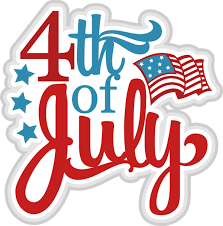 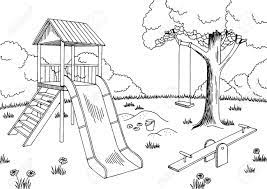 